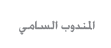 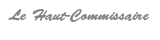 بيــان صحـــفيالاجتماع الحادي عشر للفريق الرفيع المستوى للشراكة والتنسيق وتعزيز القدرات الإحصائية لرصد خطـة التنمية المستدامـة 2030تنظم المندوبية السامية للتخطيط بشراكة مع شعبة الإحصاء للأمم المتحدة، الاجتماع الحادي عشر للفريق الرفيع المستوى للشراكة والتنسيق وتعزيز القدرات الإحصائية لرصد خطة التنمية المستدامة  2030 والذي سينعقد بالرباط من 8 إلى 10 مايو 2018.إن الهدف من هذا الاجتماع هو الوقوف على مدى تفعيل خطة العمل العالمية لكيب تاون، الهادفة إلى تقوية قدرات الأنظمة الإحصائية الوطنية قصد الاستجابة لحاجيات مؤشرات أهداف التنمية المستدامة وإعداد النسخة الثانية للمنتدى العالمي للأمم المتحدة حول المعطيات، المزمع انعقاده بدبي في شهر أكتوبر 2018 ودراسة آليات التمويل لدعم تفعيل إطار لقياس أهداف التنمية المستدامة. يتكون  الفريق الرفيع المستوى،  الذي أنشئ من لدن اللجنة الإحصائية للأمم المتحدة في دورتها السادسة والأربعين في مارس 2015، من 22 عضوا يمثلون مكاتب الإحصاء الوطنية ومن ضمنها المندوبية السامية للتخطيط التي تتولى الرئاسة المشتركة إلى جانب المكتب المركزي لهنغاريا.تتمثل المهمة الرئيسية لهذا الفريق في توجيه مبادرات تعزيز القدرات نحو المواضيع ذات الأولوية القصيرة والطويلة الأمد واقتراح آليات تمويل من أجل توزيع عقلاني ومنسق لمصادر التمويل و ذلك بالتشاور مع الأنظمة الإحصائية الوطنية.وسيحضر هذا الاجتماع ممثلو معاهد الإحصاء الوطنية من 35 بلدا،  ومراقبون من الوكالات الدولية والإقليمية، فضلا عن ممثلي شعبة الإحصاء بالأمم المتحدة.